-                                                                                                                                                                                                   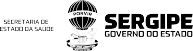 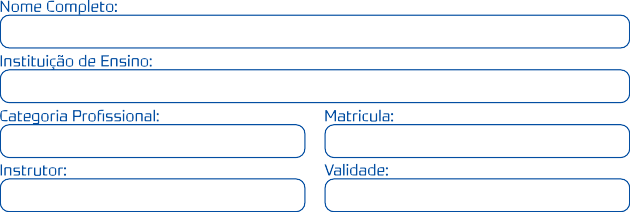 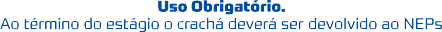 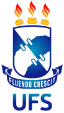 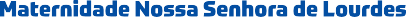 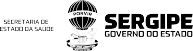 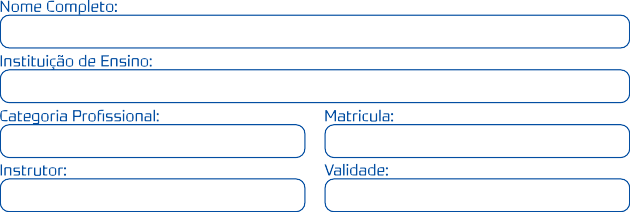 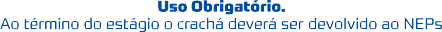 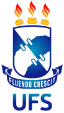 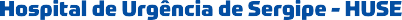 -                                                                                                                                                                                                   